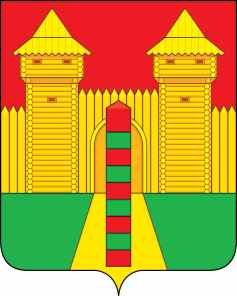 АДМИНИСТРАЦИЯ  МУНИЦИПАЛЬНОГО  ОБРАЗОВАНИЯ «ШУМЯЧСКИЙ  РАЙОН» СМОЛЕНСКОЙ  ОБЛАСТИРАСПОРЯЖЕНИЕот  07.09.2021г.    № 319-р           п. Шумячи             В соответствии со статьей 28 Устава муниципального образования «Шумячский район» Смоленской области             1. Внести в Шумячский районный Совет депутатов проект решения «О размере льготы по арендной плате, предоставляемой субъектам малого и среднего предпринимательства, заключившим договор аренды на муниципальное имущество, включенное в перечень имущества, свободного от прав третьих лиц в новой редакции»              2. Назначить начальника Отдела экономики и комплексного развития Администрации муниципального образования «Шумячский район» Смоленской области Старовойтова Юрия Александровича официальным представителем при рассмотрении Шумячским районным Советом депутатов проекта решения «О размере льготы по арендной плате, предоставляемой субъектам малого и среднего предпринимательства, заключившим договор аренды на муниципальное имущество, включенное в перечень имущества, свободного от прав третьих лиц в новой редакции» Глава муниципального образования «Шумячский район» Смоленской области                                                 А.Н. Васильев О внесении в Шумячский районный Совет депутатов проекта решения «О размере льготы по арендной плате, предоставляемой субъектам малого и среднего предпринимательства, заключившим договор аренды на муниципальное имущество, включенное в перечень имущества, свободного от прав третьих лиц в новой редакции» 